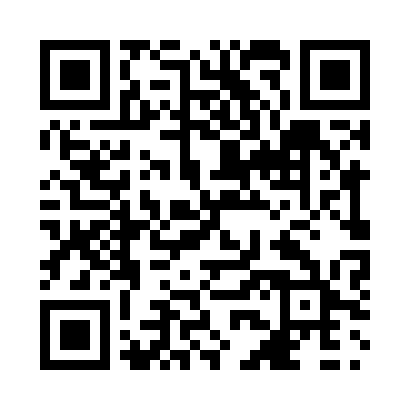 Prayer times for Baie-Laval, Quebec, CanadaWed 1 May 2024 - Fri 31 May 2024High Latitude Method: Angle Based RulePrayer Calculation Method: Islamic Society of North AmericaAsar Calculation Method: HanafiPrayer times provided by https://www.salahtimes.comDateDayFajrSunriseDhuhrAsrMaghribIsha1Wed3:295:1512:335:387:529:382Thu3:275:1312:335:397:549:413Fri3:255:1212:335:397:559:434Sat3:225:1012:335:407:579:455Sun3:205:0812:335:417:589:476Mon3:175:0712:335:427:599:497Tue3:155:0512:335:438:019:528Wed3:135:0412:335:448:029:549Thu3:105:0212:335:458:049:5610Fri3:085:0112:335:458:059:5811Sat3:064:5912:335:468:0610:0112Sun3:034:5812:335:478:0810:0313Mon3:014:5712:335:488:0910:0514Tue2:594:5512:335:498:1110:0815Wed2:574:5412:335:498:1210:1016Thu2:544:5312:335:508:1310:1217Fri2:524:5112:335:518:1410:1418Sat2:504:5012:335:528:1610:1719Sun2:484:4912:335:538:1710:1920Mon2:464:4812:335:538:1810:2121Tue2:444:4712:335:548:2010:2322Wed2:424:4612:335:558:2110:2523Thu2:404:4512:335:558:2210:2824Fri2:394:4412:335:568:2310:2825Sat2:384:4312:335:578:2410:2926Sun2:384:4212:335:588:2510:2927Mon2:374:4112:335:588:2610:3028Tue2:374:4012:345:598:2810:3129Wed2:374:3912:345:598:2910:3130Thu2:364:3912:346:008:3010:3231Fri2:364:3812:346:018:3110:32